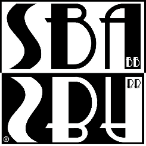 SOCIETE DES BEAUX-ARTSDE BOULOGNE-BILLANCOURTBULLETIN D’ADHESIONNom  ………………………………………………………………………………………………………………………….Prénom  ……….………………………………..…………………………..…………….………………………………..Pseudonyme ………………………….……………………….…….……………………..…………………….…..….Adresse : ……………………………………………………….………………………………..…………...………..….Code postal :   ………………………….Ville……………………….……………………………..…………...……..Téléphone portable : ……………………………………Fixe : ………..…………………………………….……..Courriel : ……………………………………….…………………………………………………………….…………….Site internet : …………………………………………………………………………………………….…………...….Moyen de paiement : (rayer la mention inutile):     chèque    /    virement Nom du titulaire du compte si différent de celui de l’artiste. ................................................. ……………………………………………………………………………….……………….....................................________________________________________________Montant de la cotisation : 20€1/ règlement de préférence par virement bancaire : 	Crédit Mutuel									IBAN (International Bank Account Number)									FR76 1027 8060 7200 0217 2610 142 									BIC (Bank Identifier Code) CMCIFR2A 2/ ou par chèque à établir à l’ordre de : Société des Beaux-Arts de Boulogne-Billancourt (SBABB)        Adresse postale : SBABB - Béatrice CORDIER-BRINZEU 13 rue des Coutures 92190 MeudonCourriel : ste.beaux.arts@gmail.com                    Site internet : www.societedesbeauxarts.com